富士パソコン教室おすすめ！
パソコンが学べるサイト富士パソコン教室がおすすめする、パソコンの基礎が学べるサイトです。どのサイトも、パソコンの使い方を優しく学ぶことができます。サイトを表示するには、先頭の絵またはタイトルを［Ctrl］キーを押しながらクリックしてください。 使えるワードレッスン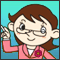 ワードに関する疑問点を、和戸愛子先生が優しくアドバイス。ワードの上達に役に立つレッスンが満載です！ 使えるWindows 8小ワザ集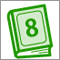 Windows 8を快適に使うための小ワザを動画とあわせて紹介します。動画だからとてもわかりやすいですよ。 エクセル関数塾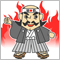 いろいろなエクセル関数の使い方を「塾長」が丁寧に教えます。関数を使いこなせば、あなたも立派なエクセル達人です！ FMVキッズ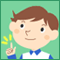 今さらきけないパソコンのしくみや用語を、わかりやすく解説しています 実践タッチタイピング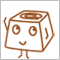 キーボード操作は、パソコン操作の基本。「速い」、「正確」、「疲れない」三拍子そろったタイピングを楽しんで身につけましょう！